Козлова Наталья Анатольевна, 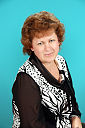 учитель начальных классов СОШ№4 им.К.Макпалеева.                                                          Стаж работы 19лет.    Категория - высшаяПознание мира 1 класс.Тема: Дикие и домашние животные.Цель: способствовать формированию  понятия «дикие» и «домашние» животные, расширению представлений о разнообразии животных (млекопитающих);создать условия для развития информационной компетентности – планировании информационного поиска, извлечения первичной информации и ее обработки;содействовать воспитанию коммуникативной компетентности аспекта публичного выступления - умения работать с вопросами на уточнение и понимание, при работе в паре, в группе (письменной и групповой коммуникации);воспитание бережного отношения к животному миру.Ход урока.I.Мотивационный этап.На доске картинки животных.-Кто это? Назовите одним словом.(животные)На какие группы вы бы разделили этих животных? (дикие и домашние)- Определите тему нашего урока.- Продолжите фразу: «Я думаю, что на уроке я узнаю…….»«Я хочу узнать…..»II. Операционный этап.Сегодня мы будем работать в 3 – х центрах активности:Центр «Почемучка»Центр «Игротека»Центр «Знайка»Повторим правила работы в центрах (вывешиваются на доску)Центр «Почемучка».Открой учебник на с.61. Прочитай.Ответь на вопросы в паре, в группе:-Каких животных называют млекопитающими?-Где живут дикие животные?-Как ещё называют диких животных?После работы в центре, делается вывод о том, что дикие животные живут в лесах, степях, горах. Они сами добывают пищу и заботятся о потомстве.Оцени свою работу в центре: доволен, не совсем доволен с помощью смайлика.  Кто – то может высказаться.Центр «Игротека».1.Вычеркни все буквы А и получишь название домашнего животногоАкАоАрАоАвАа  (корова)2.Реши ребусы.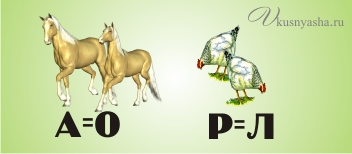 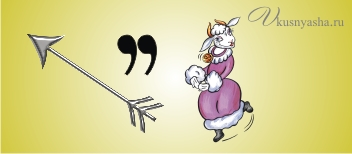 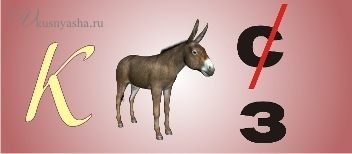 Реши задания.Л.+С. = Ж.⁭ + ⁭ = Ж.Ж. - ⁭ = ⁭Ж. - ⁭ = ⁭ Физ. минутка.Стоит в лесу избушкаА в ней живет ПетрушкаК нему идет зверюшкаПопрыгать, поиграть!Олени, носороги,Медведи из берлогиПриходят друг за дружкойПопрыгать, поиграть!Косули и еноты,Ежи и бегемотыИдут после охотыПопрыгать, поиграть!Малиновка, овсянка,Живая обезьянкаУ всех одно и то же:Попрыгать, поиграть!Центр «Знайка».1.Открой учебник на с.62. Прочитай.2. Ответь на вопросы в паре, в группе:-Каких животных называют  домашними животными?-Где живут домашние животные?-Как еще называют домашних животных?После работы в центре, делается вывод о том, что домашние  животные живут с человеком. Человек кормит, строит жилье, заботится о потомстве.Оцени свою работу в центре: доволен, не совсем доволен с помощью смайлика.  Кто – то может высказаться.III. Рефлексия.В своих маршрутных листах найдите цепочку животных. Вычеркните лишнее.Кошка – собака – медведь – корова Волк – лиса – слон – петух Коза – свинья  – черепаха – кролик - Что нового вы узнали о животных? Чем отличаются дикие животные от домашних?